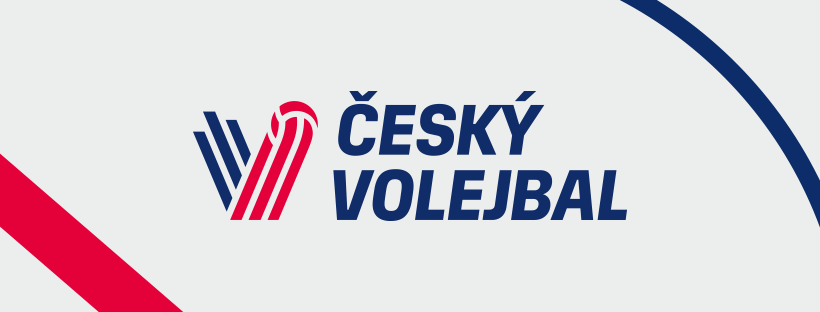 Nominace RD žen – VT Prostějov (28. – 30. 5. 2024) Hráčky:Grabovská KvětanahrávačkaValková KateřinanahrávačkaBrancuská MonikauniverzálkaOrvošová GabrielauniverzálkaBlažková LucieblokařkaJehlářová MagdalénablokařkaKneiflová EmablokařkaKoulisiani ElablokařkaPavlová SilvieblokařkaBukovská MagdalenasmečařkaFaltínová KlárasmečařkaHavelková HelenasmečařkaMlejnková MichaelasmečařkaDigrinová DanielaliberoDostálová VeronikaliberoRealizační tým:Athanasopoulos Giannishlavní trenérHroch Martinasistent trenéraSchmitz Sebastianasistent trenéraMladenic Gorankondiční trenérAntifakos ArgyriosstatistikKubát DavidmasérHoráková LenkafyzioterapeutAvenarius JakublékařBartovičová RadkalékařJavůrek Miloslavvedoucí týmu